                 Присяга в МБДОУ «ДС «Руслан»Патриотическое воспитание для дошкольников – это социальная потребность. Одним из направлений патриотического воспитания МБДОУ «Детский сад «Руслан» является кадетское движение. В начале декабря 2020 года в нашем ДОУ приняли присягу 3 кадетских группы по направлению «МЧС» и «Казачата».Юные кадеты под звуки марша вошли в зал, где приняли присягу, дали клятву и приняли напутственные слова от заведующей ДОУ Б.А. Джемакуловой. Мы гордимся своими будущими патриотами Родины! В добрый путь – кадеты!!!Автор: Карасова З.А., Ильясова З.М., Устилкина Т.А., Ибрагимова Д.И.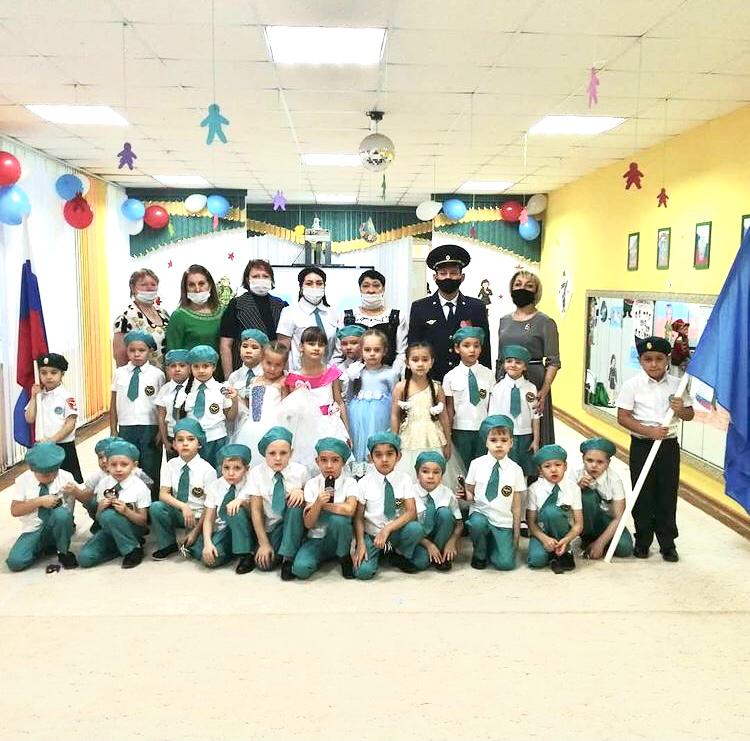 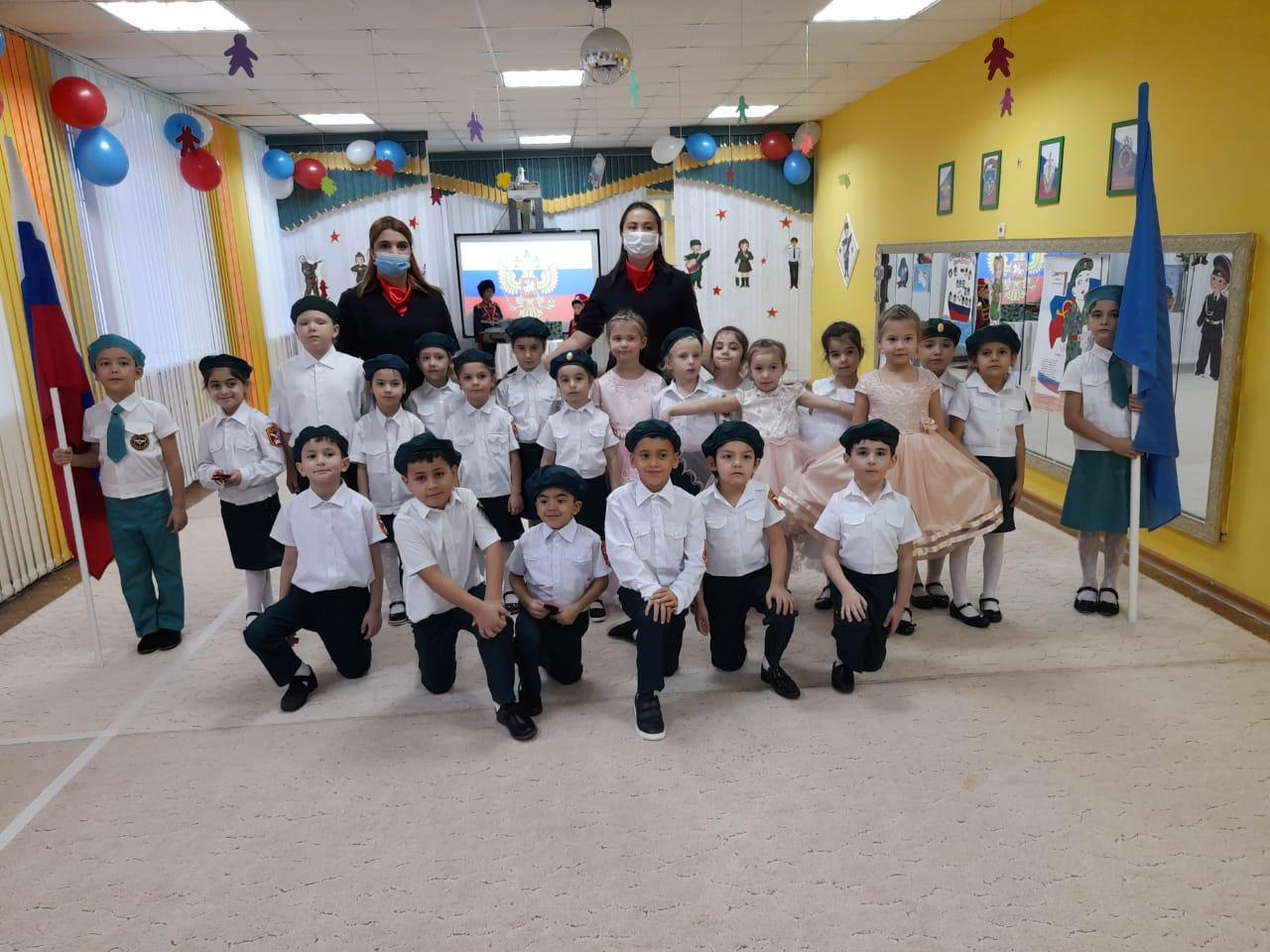 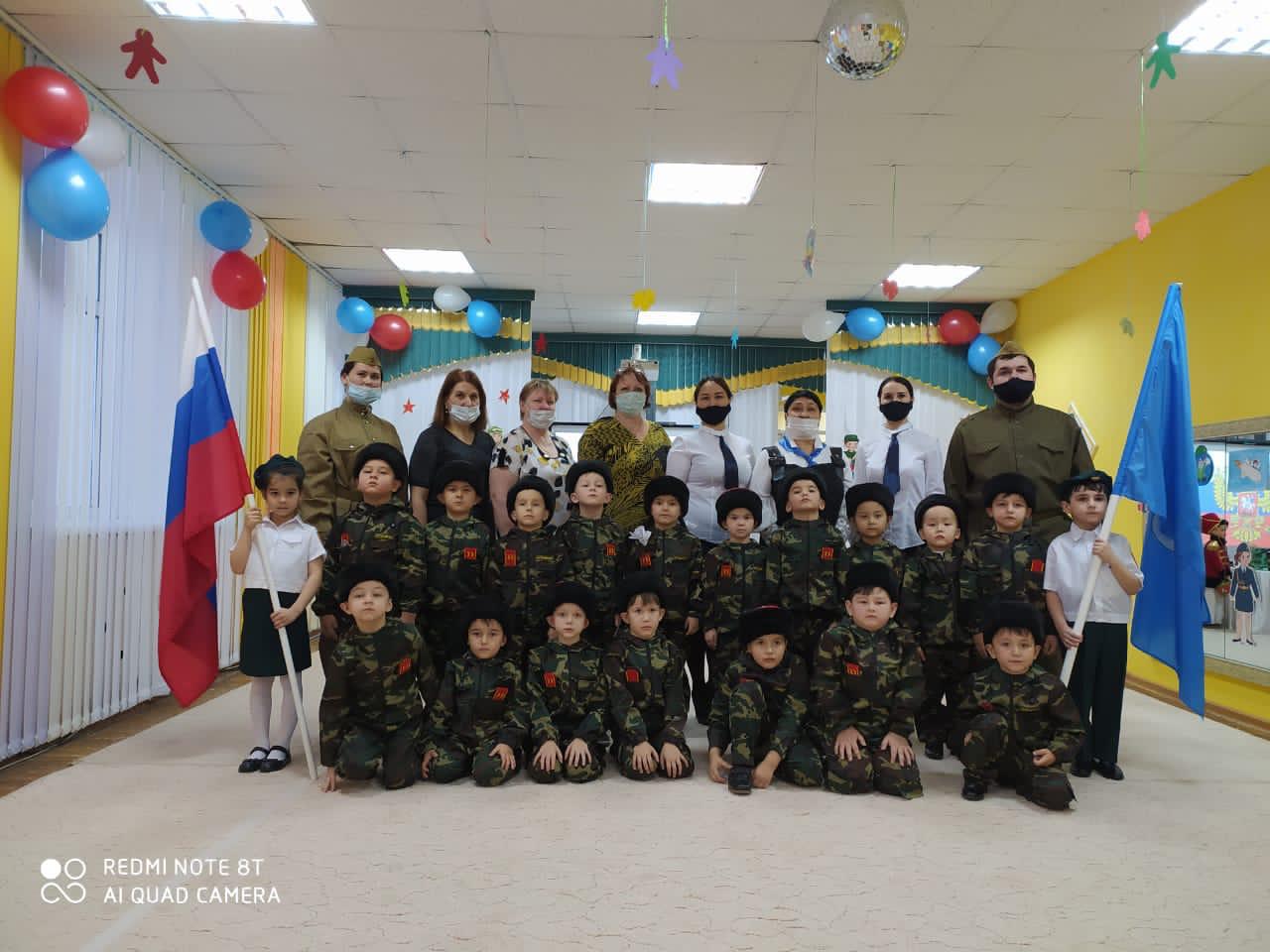 